TOGETHER WITH THEIR FAMILIESAngela HopkinsANDJeremy BradleyREQUEST THE HONOR OF YOUR PRESENCE AT THEIR WEDDING CEREMONYAUGUST,2023	26 AT6:00PM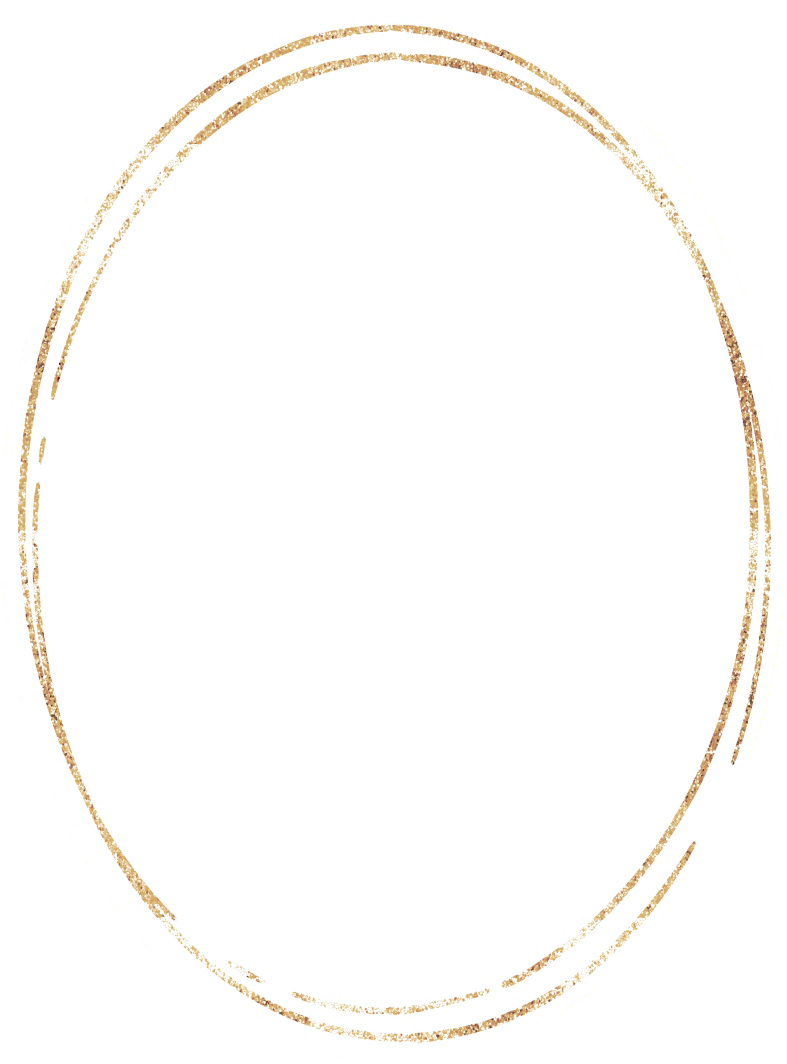 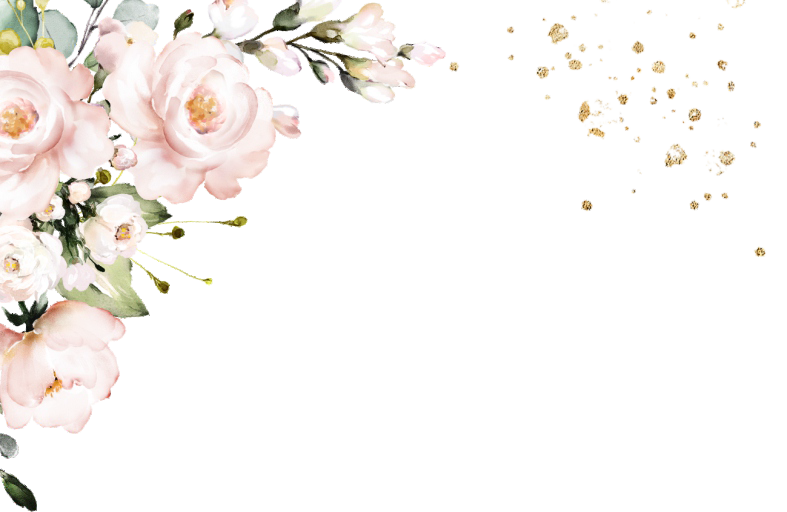 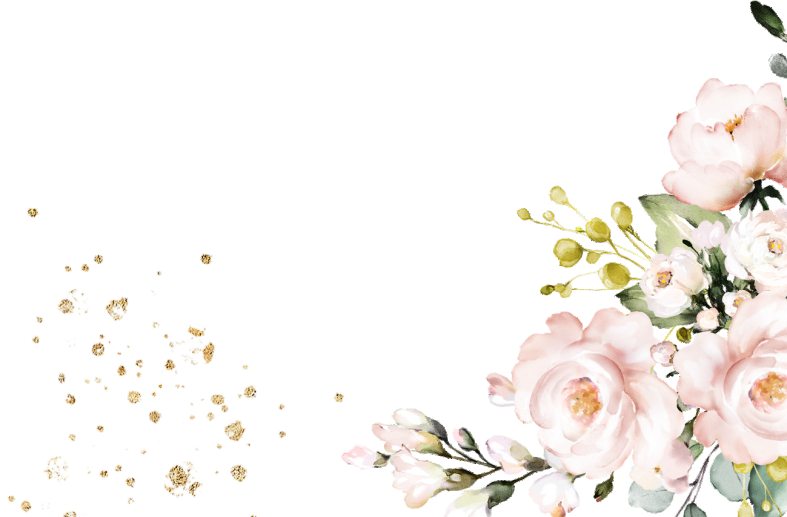 GREEN BOTANIC GARDEN 4036 SHAW BLVD, ST. LOUIS, MOReception to fo!ow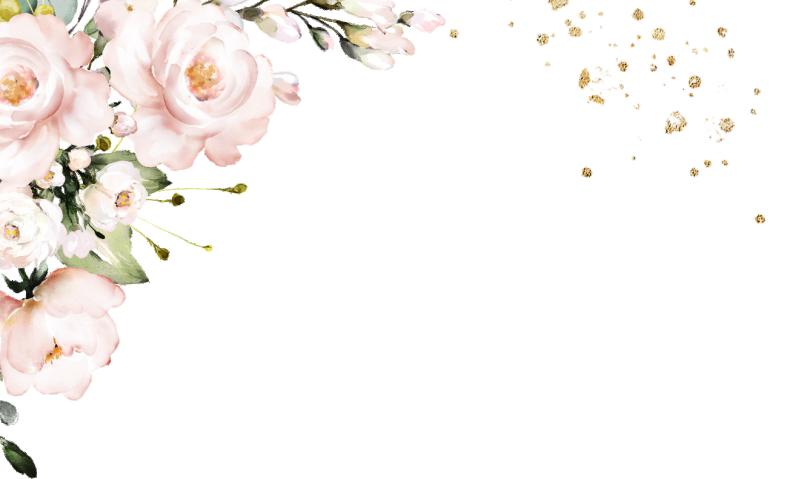 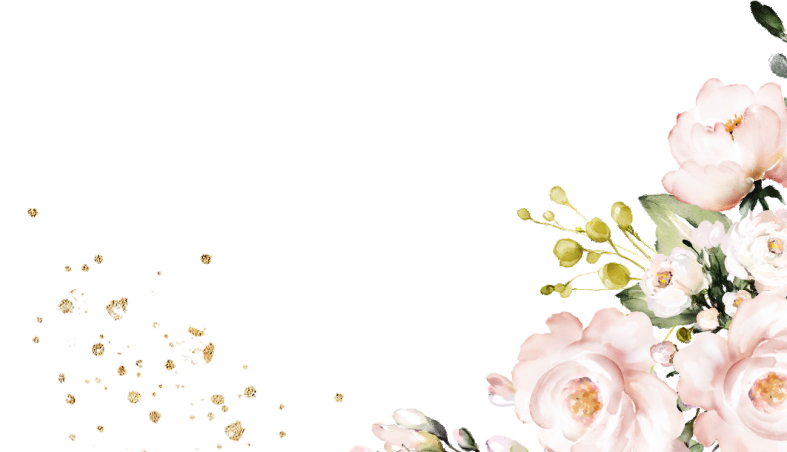 Save THEDateFOR THE WEDDING OFAngela & JeremyAUGUST 26, 2023We can’t wait to celebrate with you!